Городской округ город Дивногорск Красноярского края  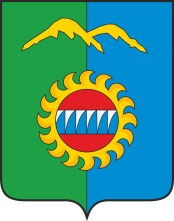 Дивногорский городской Совет депутатовРЕШЕНИЕ     21.12.2022                                             г. Дивногорск                                     № _______-ПАО награждении Почетной грамотой Дивногорского городского Совета депутатов работников МУП электрических сетейВ соответствии с постановлением городского Совета депутатов от 26.11.2015 № 9-П «О Почетной грамоте и Благодарственном письме Дивногорского городского Совета депутатов», городской Совет депутатов РЕШИЛ:Наградить Почетной грамотой Дивногорского городского Совета депутатов за добросовестный труд, высокий профессионализм, своевременное и качественное решение актуальных производственных задач и в связи с празднованием Дня энергетика, следующих  работников МУП электрических сетей:- Ермакова Ивана Константиновича, слесаря по обслуживанию тепловых сетей;- Пугач Виталия Исаковича, слесаря по ремонту оборудования тепловых сетей;- Подгайного Александра Викторовича, электромонтера диспетчерского оборудования и телеавтоматики;- Штоль Николая Михайловича, электромонтера по эксплуатации электросчетчиков;- Сорокина Сергея Александровича, слесаря по ремонту автотранспорта;- Дубовцова Евгения Николаевича, слесаря по ремонту оборудования тепловых сетей;- Бушуева Дмитрия Павлович, диспетчера предприятия сетей;- Наймушину Ирину Леонидовну, инженера по эксплуатации котельного оборудования. 	2. Настоящее решение вступает в силу со дня подписания.Председательгородского Совета депутатов			                                   Ю.И.Мурашов Городской округ город Дивногорск Красноярского края  Дивногорский городской Совет депутатовРЕШЕНИЕ     21.12.2022                                             г. Дивногорск                                     № _______-ПАО награждении Почетной грамотой Дивногорского городского Совета депутатов работников МУП электрических сетейВ соответствии с постановлением городского Совета депутатов от 26.11.2015 № 9-П «О Почетной грамоте и Благодарственном письме Дивногорского городского Совета депутатов», городской Совет депутатов РЕШИЛ:	1.Наградить Почетной грамотой Дивногорского городского Совета депутатов за добросовестный труд, высокий профессионализм, своевременное и качественное решение актуальных производственных задач и в связи с празднованием Дня энергетика, следующих  работников МУП электрических сетей:- Ермакова Ивана Константиновича, слесаря по обслуживанию тепловых сетей;- Пугач Виталия Исаковича, слесаря по ремонту оборудования тепловых сетей;- Подгайного Александра Викторовича, электромонтера диспетчерского оборудования и телеавтоматики;- Штоль Николая Михайловича, электромонтера по эксплуатации электросчетчиков;- Сорокина Сергея Александровича, слесаря по ремонту автотранспорта;- Дубовцова Евгения Николаевича, слесаря по ремонту оборудования тепловых сетей;- Бушуева Дмитрия Павлович, диспетчера предприятия сетей;- Наймушину Ирину Леонидовну, инженера по эксплуатации котельного оборудования. 	2. Настоящее решение вступает в силу со дня подписания.Председательгородского Совета депутатов			                                   Ю.И.Мурашов 